NYÁRI KOSÁRLABDA TÁBOR A DE KOSSUTH LAJOS GYAKORLÓ GIMNÁZIUM ÁLTALÁNOS ISKOLÁJÁBAN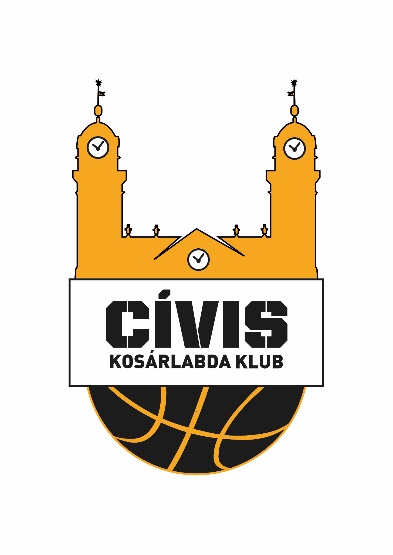 JELENTKEZÉSI LAPRÉSZTVEVŐ ADATAINÉV: SZÜLETÉSI HELY, DÁTUM: LAKCÍM: TELEFONSZÁM (HA VAN):TAJ SZÁM: EGYÉB FONTOS INFORMÁCIÓK (orvosi kezelés, kötelező gyógyszerek, korábbi sérülések, allergia, ételérzékenység):SZÜLŐ (TÖRVÉNYES KÉPVISELŐ) ADATAI:NÉV: MOBIL TELEFONSZÁM (probléma esetén bármikor hívható): E-MAIL CÍM: A tábori turnusok (a kiválasztottat aláhúzni):	2021. június 16-18.	2021. június 21-25.	2021. augusztus 23-27.	I. turnus díja: 17 000 Ft	II. turnus díja: 28 500 Ft	III. turnus díja: 28 500 FtA részvételi díj első összegének, 10 000 Ft befizetésének határideje: 2021. június 10.A részvételi díj fennmaradó összegének befizetési határideje: a választott turnus első napja.A részvételi díjat a Cívis Kosárlabda Klub Kft bankszámlájára utalással kell befizetni.Bankszámlaszám: ERSTE Bank : 11600006-00000000-44962713ALÁÍRÁS: _______________________________________A jelentkezési lap aláírásával kijelentem, hogy minden szükséges információt átadtam, gyermekem egészséges és részt vehet a Nyári Kosárlabda Táborban, a tábor költségeit vállalom és teljesítem. A mellékelt nyilatkozatot a tábor kezdetén aláírva átadom.NYILATKOZAT1. A gyermek neve: __________________________________________________________________2. A gyermek születési dátuma: ________________________________________________________3. A gyermek lakcíme: ________________________________________________________________ 4. A gyermek anyjának neve: __________________________________________________________5. Nyilatkozat arról, hogy gyermeken nem észlelhetőek az alábbi tünetek: 5.1.1. Láz5.1.2. Torokfájás5.1.3. Hányás5.1.4. Hasmenés5.1.5. Bőrkiütés5.1.6. Sárgaság5.1.7. Egyéb súlyosabb bőrelváltozás, bőrgennyedés 5.1.8. Váladékozó szembetegség, gennyes fül- és orrfolyás 5.2. a gyermek tetű- és rühmentes6. A nyilatkozatot kiállító törvényes képviselő neve, aláírása, lakcíme, telefonos elérhetősége:________________________________________ név - aláírásLakcím: _____________________________________________________________ Tel.: _______________________________________________________________7. A nyilatkozat kiállításának dátuma: 2021. 